Introduction The Community Capital Grant Program encourages organisations to be innovative and creative to address an identified need within the community. The grant program links to the key priorities of Council, and in particular: Developing resilient and adaptive communitiesPromotion of healthy lifestylesCelebrating arts and cultureIncreasing community connectednessScope Community Capital Grants are available to Community Groups based in the Pyrenees Shire between $1,500 and $5,000. Applications will be accepted for grants up to $5,000 and the Council reserves the right to allocate funding amounts.Organisations who act as an auspice will not be disadvantaged by any funding allocation to the organization to which they provide auspice support.Purpose The purpose of the Community Capital Grants Program is to provide a funding program for each community (in most years) for capital projects contained in Community Action Plans that are unable to be funded by the Community Grants Program due to the value of the project.  Policy Applications will be accepted from:Local, not-for-profit organisations, groups and associations which are incorporated or have an auspicing body.Community groups planning a project in the Pyrenees that directly benefits the local community and meets an identified need or solves a problem that has been identified by the local community.The project is identified in the Community Action PlanApplication processA simple application form will be required, in August of each year, with funds available from October in the same year.  Key documentation required:Relevant group who is applying / who will be responsible for the projectEndorsement from within relevant Community Action Plan, including endorsement from the CAP coordinator.Budget showing cash contribution and in kind contribution to the projectBudget Requirements:Indication of other funding for the project is to be included in the budget.Estimate of the number of volunteer hours expected to complete the project.Apply a rate of $25 per hour to determine this figure and include in the project budget as the group’s in-kind contribution.Quotes for all goods and services needed for the project.A copy of the group’s bank statement (less than three months old). Maximum grant amount requested cannot exceed $5,000.A minimum 20% cash contribution is sought for all projects.Budget application must be completed, accurate and totaled, with quotes supplied.CriteriaPreference will be given to projects with significant cash contribution from the applicantPreference given to projects that support a number of groups in the communityWhere more than one project is lodged from a community, Council will not award a grant until the community has determined its first priority.Project needs to be complete in the financial year the grant is awarded.  Not completion or non-reporting will mean that community is not eligible for this grant round in the following year.Encouraging Resilient CommunitiesProviding opportunities to improve knowledge within community groupsSupport Community and individual planning to cope in an emergencySupporting emerging leadersEstablishing community enterprisesPromoting Healthy LifestylesActivities that build active community participationMinor facility upgrades and access improvementsBroadening the use of facilities to cater to a wider range of groups and activitiesCelebrating Arts and CultureParticipation in arts, festivals and eventsCultural exchanges of knowledge, sharing and learningDeveloping community arts initiativesEncouraging Connected CommunitiesRecruiting volunteers to participate and strengthen community groupsBringing people together to participate in community activitiesNeighbourhood-based activities and initiatives that encourage people to come together.Funding Conditions, Requirements & InformationAll planning and building permits and other applicable authorisations including public liability insurance, remain the responsibility of the applicant and must be received from the relevant authorities prior to starting the project.Applications requesting funding for improvements to Pyrenees Shire Council-owned facilities must contact the Pyrenees Shire Council Assets Manager to obtain any forms, approvals or further advice.An offer of a grant does not constitute an ongoing funding commitment or obligation by Pyrenees Shire Council.Implementation The policy will be integrated with the Community Action Plan process.Review The policy will be reviewed by the Director Corporate & Community Services every four years or sooner if required.Project Name:      1.  The purpose for which a Community Capital Grant is sought? (approx 100 words)Please provide a description of your project, and tell us what the project is about.2.  Grant Amount Sought: $     	Total Project Cost:  $      (Grants will be funded between $1,500 and $5,000 )3.  Why is this project needed? (approx 400 words)Describe why this project is important and how you know the Community will support it? What are the benefits of this project to the community?How many volunteers will be involved?4.  What steps will you take to deliver the project?Please identify the tasks to be completed from start to finish of the project, use the chart below as a prompt, and include all activities you will undertake to make sure your project is successful.Is there anything else you need to tell us about how you will implement the project?5.  Eligibility Criteria (Double Click on the box and select check)If your project has been identified in the Community Action Plan relevant to your area, please provide details.  6. Financial Information		          If yes, include details in project budget below.*Volunteer hours may be calculated at $25 per hour for unskilled labour and up to $50 for skilled labour to calculate your in kind contribution.7.  Condition of Grant AgreementI/We agree to abide by the Conditions of Grant as specified in the Community Capital Grants Program Application GuidelinesChecklist:	You are an eligible organisation (you have checked the eligibility criteria and determined your organisation is eligible).	Project Budget is complete		Provide details of the bank account nominated for the direct credit of funds.Applications to be submitted to:Director Corporate & Community ServicesPyrenees Shire Council,5 Lawrence Street, Beaufort, 3373___________________________________________________________________________OFFICE USE ONLY:Pyrenees Shire CouncilCommunity Capital Grants ProgramApplication Form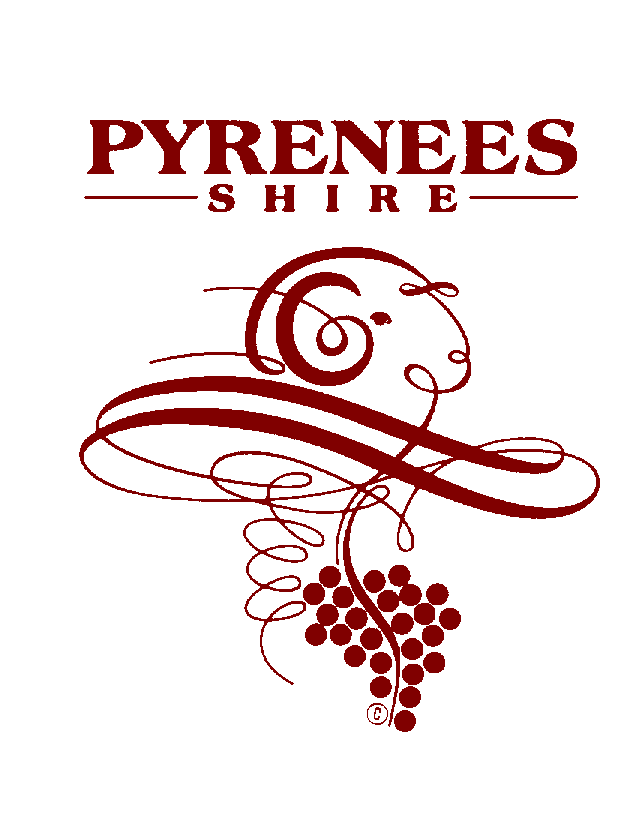 Organisation Name:Postal Address:Main Contact Person:Position:Telephone:(BH)        	(Mobile)       Email:Group ABN:Incorporation Number:Grant Round: Financial Year:         Bank details(for direct credit of funds)Account Name:		     BSB Number:			     Account Number:	                        Key TaskPerson ResponsibleStart DateFinish DateDoes your Group operate within the Pyrenees Shire?   YES NOIs your Group an incorporated community organisation? YES NOIs your Group a not-for-profit organisation? YES NOHas your project been identified in the local Community Action Plan? (Please complete section below) YES NOIs your group making a financial contribution to this application, in cash or in kind?  YES NOHas the project already commenced or already been completed? YES NODoes your group hold current public liability insurance which covers the proposed activity?  YES NOHave you received a Community Capital Grant in this financial year? YES NOIs your organisation in debt to Council? YES NOHas your group made or are you going to make an application to any other funding bodies for this project? YES NOItem DescriptionEstimated CostsDo you have quotes(yes/no)Council Funds SoughtOther Partner/ Applicant ContributionsOther Partner/ Applicant ContributionsOther Partner/ Applicant ContributionsContribution confirmed? (yes/no)Item DescriptionEstimated CostsDo you have quotes(yes/no)Council Funds SoughtContribution CASHContributionsIN-KIND*Name of Contributor$     $     $     $     $     $     $     $     $     $     $     $     $     $     $     $     $     $     $     $     $     $     $     $     $     $     $     $     $     $     $     $     TOTALS$     $     $     $     Organisation Name:Authorised Signatory:Name: (please print)Position: (please print)Date:$Authorised: